		آمار  روزانه شناورهای تخلیه وبارگیری شرکت آریا بنادر ایرانیان	از ساعت  45: 06  تا ساعت 06:45 مورخه 18/02/1401 لغایت 19/02/1401		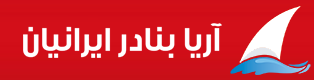             کارشناس امور بندری شرکت آریا بنادر ایرانیان                                         امیر صابری کهناسکلهنام شناورنام کشتیرانیتناژ  تخلیهتناژبارگیریمحل تخلیهنوع تجهیزاتمحموله کشتیمحموله کشتیتاریخ و ساعت پهلوگیریتاریخ و ساعت شروع عملیاتتناژ  تخلیه و بارگیــریتناژ  تخلیه و بارگیــریتناژ  تخلیه و بارگیــریمجموع تناژ سه شیفتتناژباقیمانده /اتمام تخلیه یا بارگیری(تن)زمان عملیات(OT)زمان عملیات(OT)نرم متوسطنرم متوسطماندگاری دراسکله(ساعت)ماندگاری دراسکله(ساعت)اسکلهنام شناورنام کشتیرانیتناژ  تخلیهتناژبارگیریمحل تخلیهنوع تجهیزاتتخلیهبارگیریتاریخ و ساعت پهلوگیریتاریخ و ساعت شروع عملیاتتناژصبحتناژعصرتناژشبمجموع تناژ سه شیفتتناژباقیمانده /اتمام تخلیه یا بارگیری(تن)تخلیهبارگیریتخلیهبارگیریماندگاری دراسکله(ساعت)ماندگاری دراسکله(ساعت)4توکایامیر آروین صدرا2867*محوطه-انبارمنگان223 منگان224کیسه.کانتینر.تخته .صندوق.چندلا.کاغذ.*16/02/0116/02/01ت:23ت: 226ت:75ت:324باقی تخلیه: 87509:40*35***4توکایامیر آروین صدرا2867*محوطه-انبارمنگان223 منگان224کیسه.کانتینر.تخته .صندوق.چندلا.کاغذ.*03:3007:2509:40*35***5قهرمان-1ساحل شماران نوین بندر1360*محوطهمنگان225تخته*17/02/0117/02/01ت:66ت:623ت:533ت:1222باقی تخلیه: 10316:00*77***5قهرمان-1ساحل شماران نوین بندر1360*محوطهمنگان225تخته*09:5513:0016:00*77***6کسما دریای خزر 14891155محوطه ریلی4011ایتالتخته .بسته .کانتینرپر 40(10)-20(2)سواری(9)کیسه.پالت کانتینرپر20(7)15/02/0115/02/01ت:*ت:*ت:*ت:***********10:00*27**6کسما دریای خزر 14891155محوطه ریلی4011ایتالتخته .بسته .کانتینرپر 40(10)-20(2)سواری(9)کیسه.پالت کانتینرپر20(7)14:4017:30ب: 3ب:100ب:162ب:265باقی بارگیری: 371*10:00*27**7تیامدریای طلایی پارسیان 1994*محوطه ریلی4010تخته -چندلا*16/02/0116/02/01ت: 30ت: 655ت:*ت:685اتمام تخلیه: 21:3007:55*86*60607تیامدریای طلایی پارسیان 1994*محوطه ریلی4010تخته -چندلا*09:2014:4507:55*86*606012آمسکی143شمیم دریای آریا2924*سیلوی خزرلیبهر4006گندم*17/02/0118/02/01ت: *ت:1123ت:87ت:1210باقی تخلیه: 171406:40*181***12آمسکی143شمیم دریای آریا2924*سیلوی خزرلیبهر4006گندم*17:0015:1506:40*181***